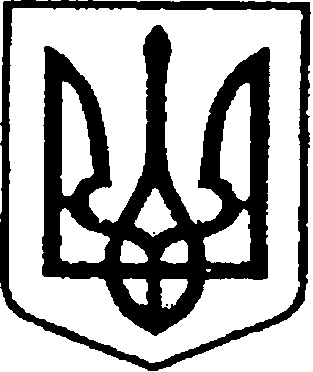 УКРАЇНАЧЕРНІГІВСЬКА ОБЛАСТЬН І Ж И Н С Ь К А    М І С Ь К А    Р А Д АВ И К О Н А В Ч И Й    К О М І Т Е ТР І Ш Е Н Н Явід 02.11. 2017 р.		              м. Ніжин		                                    №  270	Відповідно до ст.ст. 29, 42, 52, 53, 59, 60  Закону України «Про місцеве самоврядування в Україні», Закону України «Про оренду державного та комунального майна», керуючись Регламентом виконавчого комітету Ніжинської міської ради Чернігівської області VІІ скликання, затвердженим рішенням виконавчого комітету міської ради від 11 серпня 2016 року № 220 та враховуючи рішення Ніжинської міської ради  VII скликання від 03 травня 2017 року №20-23/2017 «Про внесення змін та доповнень до рішення Ніжинської міської ради VI скликання від 23 квітня 2015 року №21-66/2015 «Про підвищення ефективності використання майна комунальної власності територіальної громади міста Ніжина», виконавчий комітет Ніжинської міської ради вирішив:	1. Затвердити висновок незалежної оцінки про вартість нежитлового  приміщенння загальною площею 4,5 кв.м., за адресою: м. Ніжин,                                 вул. Овдіївська, буд.5,   в сумі  19 989,00 грн. (дев`ятнадцять тисяч дев`ятсот вісімдесят дев`ять гривень 00 коп.) без ПДВ., для цілей оренди.         2. Начальнику відділу з управління та приватизації комунального майна виконавчого комітету Ніжинської міської ради Константиненко О.В., забезпечити оприлюднення даного рішення на офіційному  сайті Ніжинської міської ради протягом п’яти робочих днів  після його прийняття.3. Контроль за виконанням даного рішення покласти  на першого  заступника міського голови  з питань діяльності виконавчих органів ради Олійника Г.М.    Міський голова                                                                                   А.В.ЛінникВізують:Начальник відділу з управління таприватизації комунального майна 	                  	                             				      О.В. Константиненко Перший заступник міського голови з питань діяльності виконавчих органів ради		       Г.М.ОлійникНачальник відділу юридично-кадрового забезпечення апарату  виконавчого комітету                                              Ніжинської міської ради  					        В.О.Лега   		                          Пояснювальна записка       Відповідно до ст.ст. 29, 42, 52, 53, 59, 60  Закону України «Про місцеве самоврядування в Україні», Закону України «Про оренду державного та комунального майна», керуючись Регламентом виконавчого комітету Ніжинської міської ради Чернігівської області VІІ скликання, затвердженим рішенням виконавчого комітету міської ради від 11 серпня 2016 року № 220 та враховуючи рішення Ніжинської міської ради  VII скликання від 03 травня 2017 року №20-23/2017 «Про внесення змін та доповнень до рішення Ніжинської міської ради VI скликання від 23 квітня 2015 року №21-66/2015 «Про підвищення ефективності використання майна комунальної власності територіальної громади міста Ніжина», з метою розрахунку орендної плати подається на розгляд виконавчого комітету Ніжинської міської ради  даний проект рішення. Начальник відділу з управління та приватизації  комунального майна                                 О.В. КонстантиненкоПро затвердження висновку незалежної оцінкипро вартість об’єкту міської комунальної власності№Адреса об`єкта оцінкиОрендар/потенційний орендарОрендна плата за вересень 2017 з урахуванням індексу інфляції без ПДВОрендна плата без ПДВ по незалежній оцінціВид діяльності та орендна ставка орендаря1нежитлових підвальних приміщень загальною площею 4,5 кв.м., за адресою: м. Ніжин, вул. Овдіївська,5  ФОП Овчар Сергій Олексійович92,34250,00Склад 15%